Zapiši kratke opise živali. Za pomoč pri razumevanju si oglej spodnje prevode. Pomagaj si z učbenikom.Monkeys are – Opice so …They have – Imajo …They can – Lahko …They can't – Ne morejo …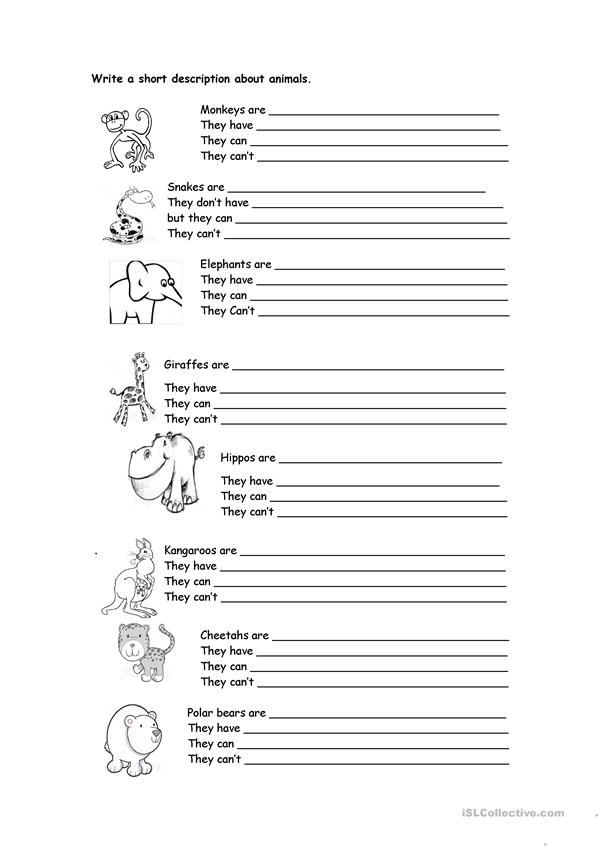 